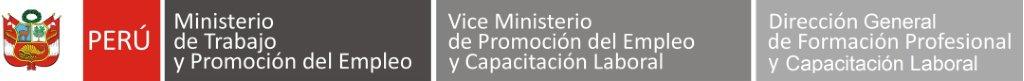 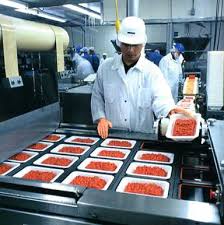 PRESENTACIÓNEste módulo es el instrumento técnico que describe las capacidades (conjunto de conocimientos, habilidades, destrezas y actitudes) identificadas con el sector productivo (empleadores y trabajadores) que serán desarrolladas a través de programas de capacitación, preparando a los participantes para desempeñarse en puestos de trabajo relacionados con las tareas de Envasado de alimentos. Características:El módulo de Envasado de alimentos te prepara para trabajar como:Operario de preparación de instalaciones de envasado.Operario de envasado primario y secundario de productos alimenticios.Otros afines al puesto.El módulo de Envasado de alimentos tiene una duración  de 100  horas cronológicas, como mínimo.  La vigencia del módulo es desde………………..   hasta……………………..El programa de capacitación del módulo de Envasado de alimentos sugiere las unidades de aprendizaje o cursos:Preparación de las instalaciones y área de envasado.Envasado  primario y secundario de los productos alimenticios.Módulo de Capacitación Nº 3Asociado a la Unidad de Competencias N° 3Envasar los productos alimenticios elaborados, de acuerdo con los procedimientos de producción establecidos por la empresa, considerando las buenas prácticas de manufactura, normas ambientales, de seguridad y salud en el trabajo.  Perfil del formador o capacitadorDominio de los conocimientos y las técnicas relacionadas al envasado y conservación de alimentos, según las buenas prácticas y las normas de salud y seguridad, y que se acredite mediante una de las formas siguientes:Título profesional o certificación de competencias laborales.Experiencia profesional de un mínimo de 3 años en el campo de las competencias relacionadas con este módulo formativo.2.    Competencias pedagógicas o metodológicas acreditadas, de acuerdo con lo que establezcan   las administraciones competentes.CONSIDERACIONES PARA EL DESARROLLO DE LA CAPACITACIÓNFICHA TÉCNICA DE PERFIL OCUPACIONAL Y MÓDULOS RELACIONADOSENVASADO DE ALIMENTOSCAPACIDADESCRITERIOS DE EVALUACIÓNPreparar las instalaciones, equipos y decodificación del área de envasado, de acuerdo con los procedimientos establecidos por la empresa, considerando las buenas prácticas de manufactura, normas ambientales, de seguridad y salud en el trabajo. 1.1  Viste la ropa de trabajo, limpia las instalaciones y equipos de envasado, de acuerdo con los procedimientos de higiene, considerando las buenas prácticas de manufactura, normas sanitarias de seguridad y salud de trabajo.1.2 Abastece de envases la línea de producción, verifica la condición del material del envase y su correspondencia con el producto a envasar, considerando los procedimientos establecidos por la empresa y las buenas prácticas de manufactura, normas de seguridad y salud en el trabajo.1.3 Regula los equipos por utilizar según layaut y programa el sistema de codificación del empaque primario y secundario, de acuerdo con los procedimientos de proceso y normas de seguridad y salud en el trabajo.2.  Realizar el envasado primario de los productos alimenticios, según los procedimientos de producción establecidos, considerando las buenas prácticas de manufactura, normas ambientales, de seguridad y salud en el trabajo.  2.1 Viste la ropa de trabajo y programa la velocidad del equipo de envasado de productos alimenticios, de acuerdo con las normas sanitarias de seguridad y salud en el trabajo.2.2 Controla los parámetros del envasado y verifica las características de los productos alimenticios, de acuerdo con los procedimientos del proceso, teniendo en cuenta las buenas prácticas de manufactura, y las normas de seguridad y salud en el trabajo.2.3 Registra las muestras del producto envasado y segrega insumos o materiales excedentes propios de la actividad, de acuerdo con los procedimientos de control de calidad, instructivos de segregación de residuos, teniendo en cuenta las buenas prácticas de manufactura y normas ambientales.3.   Realizar el envasado secundario de los productos alimenticios, según los procedimientos de producción establecidos, considerando las buenas prácticas de manufactura, normas ambientales de seguridad y salud en el trabajo.  Viste la ropa de trabajo, limpia las instalaciones y equipos de empaque de productos alimenticios, de acuerdo al instructivo de proceso, considerando las buenas prácticas de manufactura y normas de seguridad y salud en el trabajo.Encaja y controla los parámetros del producto terminado de envasado secundario, de acuerdo con lo indicado en los procedimientos de proceso, teniendo en cuenta las buenas prácticas de manufactura y normas de seguridad y salud en el trabajo.Manual Coloca el producto terminado en el envase secundario.      Automatizado      Programa el equipo de envasado secundario.3.3 Registra la cantidad de productos empacados y segrega insumos o materiales excedentes propios de la actividad, de acuerdo con los instructivos de segregación de residuos, considerando las normas ambientales.CONTENIDOS BÁSICOSCONTENIDOS BÁSICOSTipos y uso de insumos e implementos de limpieza.Limpieza y desinfección  de equipos  de  envasado.Armado, instalación y regulación de los equipos de envase. Funcionamiento de equipos de codificación.Buenas prácticas de manufactura.Normas de seguridad y salud en el trabajo.Normas ambientales.Control de procesos de envasado.Análisis de Peligros y Puntos Críticos de Control (APPCC o HACC).Control de peso neto.Funcionamiento de balanzas.Identificación de producto envasado no conforme.Procedimientos de procesos de envasado.Tipos y uso de ropa de trabajo y equipo protección personal.Instructivos de procesos y de limpieza.Funcionamiento de equipo de empaque (semiautomático o automático).Tipos y uso de insumos e implementos de limpieza.Limpieza y desinfección  de equipos  de  envasado.Armado, instalación y regulación de los equipos de envase. Funcionamiento de equipos de codificación.Buenas prácticas de manufactura.Normas de seguridad y salud en el trabajo.Normas ambientales.Control de procesos de envasado.Análisis de Peligros y Puntos Críticos de Control (APPCC o HACC).Control de peso neto.Funcionamiento de balanzas.Identificación de producto envasado no conforme.Procedimientos de procesos de envasado.Tipos y uso de ropa de trabajo y equipo protección personal.Instructivos de procesos y de limpieza.Funcionamiento de equipo de empaque (semiautomático o automático).ACTITUDESACTITUDESCuidado del medio ambiente acopiando desechos y uso adecuado de los materiales.Confianza en la propia capacidad personal.Respeto por las opiniones, estrategias y soluciones de los otros.Responsabilidad en el manejo de las máquinas, herramientas y equipos.Comprender los intereses, motivaciones, afectos o sentimientos de los demás.Normas de seguridad establecidas.Cooperación y trabajo en equipo.Orden, limpieza y cuidado del lugar de trabajo y el medio ambiente en general.Exactitud en el cumplimiento de las instrucciones y las especificaciones técnicas.Cuidado del medio ambiente acopiando desechos y uso adecuado de los materiales.Confianza en la propia capacidad personal.Respeto por las opiniones, estrategias y soluciones de los otros.Responsabilidad en el manejo de las máquinas, herramientas y equipos.Comprender los intereses, motivaciones, afectos o sentimientos de los demás.Normas de seguridad establecidas.Cooperación y trabajo en equipo.Orden, limpieza y cuidado del lugar de trabajo y el medio ambiente en general.Exactitud en el cumplimiento de las instrucciones y las especificaciones técnicas.CONTEXTO FORMATIVO (requisitos mínimos)CONTEXTO FORMATIVO (requisitos mínimos)Equipo personal:Equipo de protección personal:Ropa de trabajo de color claro.Cubre zapatos o mandil  (opcional según empresa).Pantalón.Polo.Zapatos de punta de acero.Cofia o toca.Mascarilla.Lentes.EquipamientoEquipos:Envasadoras manuales, semiautomáticas o automáticas.Empacadoras semiautomáticas o automáticas.Balanzas.Codificadores o pistola de codificación manual.Fajas de transporte.Mobiliario:Mesas de trabajo de acero inoxidable.Insumos/ MaterialesMateriales:Material de envasado y empaquetado (de acuerdo con lo indicado en el instructivo de proceso).Etiquetas para codificación (opcional).Plumón indeleble (opcional).Tinta de codificación.Cinta adhesiva.Cuchilla o tijera.Información / Formatos:Procedimientos  de operación y  de envasado.Procedimientos de limpieza.Documentos o cartillas de buenas prácticas de manufactura.Manual de buenas prácticas en manufactura (BPM).Registro de proceso de envasado.Especificación de producto terminado.Espacios e Instalaciones: Área de producción, de envasado o de empaque.Productos y Resultados:Personal uniformado y utilizando los equipos de protección personal.Área y equipos de trabajo limpios.Máquinas reguladas. Bobinas (folia o laminado) instaladas. Matriz del equipo de envasado acorde al formato a envasar.Material de envase acorde al producto por envasar (folia).Envases en buen estado y en cumplimiento de los estándares de producción por turno.Producto envasado, codificado y sellados.Registros de procesos de producción de alimentos llenados.Materiales de empaque posicionado en la línea.Productos empacados y codificados.Registro de proceso de envasado llenado.Espacios e InstalacionesÁrea de trabajo de aproximadamente 80 m2. Equipo personal:Equipo de protección personal:Ropa de trabajo de color claro.Cubre zapatos o mandil  (opcional según empresa).Pantalón.Polo.Zapatos de punta de acero.Cofia o toca.Mascarilla.Lentes.EquipamientoEquipos:Envasadoras manuales, semiautomáticas o automáticas.Empacadoras semiautomáticas o automáticas.Balanzas.Codificadores o pistola de codificación manual.Fajas de transporte.Mobiliario:Mesas de trabajo de acero inoxidable.Insumos/ MaterialesMateriales:Material de envasado y empaquetado (de acuerdo con lo indicado en el instructivo de proceso).Etiquetas para codificación (opcional).Plumón indeleble (opcional).Tinta de codificación.Cinta adhesiva.Cuchilla o tijera.Información / Formatos:Procedimientos  de operación y  de envasado.Procedimientos de limpieza.Documentos o cartillas de buenas prácticas de manufactura.Manual de buenas prácticas en manufactura (BPM).Registro de proceso de envasado.Especificación de producto terminado.Espacios e Instalaciones: Área de producción, de envasado o de empaque.Productos y Resultados:Personal uniformado y utilizando los equipos de protección personal.Área y equipos de trabajo limpios.Máquinas reguladas. Bobinas (folia o laminado) instaladas. Matriz del equipo de envasado acorde al formato a envasar.Material de envase acorde al producto por envasar (folia).Envases en buen estado y en cumplimiento de los estándares de producción por turno.Producto envasado, codificado y sellados.Registros de procesos de producción de alimentos llenados.Materiales de empaque posicionado en la línea.Productos empacados y codificados.Registro de proceso de envasado llenado.Espacios e InstalacionesÁrea de trabajo de aproximadamente 80 m2. CRITERIOS DE EVALUACIÓNINDICADORES1.1 Viste la ropa de trabajo, limpia las instalaciones y equipos de envasado, de acuerdo con los procedimientos de higiene, considerando las buenas prácticas de manufactura, normas sanitarias de seguridad y salud de trabajo.Viste la ropa de trabajo, de acuerdo con las normas sanitarias, de seguridad y salud en el trabajo.Limpia las instalaciones y equipos de envasado, de acuerdo con los procedimientos de higiene, considerando las buenas prácticas de manufactura, normas ambientales, seguridad y salud en el trabajo.Abastece de envases la línea de producción, verifica la condición del material del envase y su correspondencia con el producto a envasar, considerando los procedimientos establecidos por la empresa y las buenas prácticas de manufactura, normas de seguridad y salud en el trabajo.Abastece con envases la línea de producción, de acuerdo con la cantidad de producto por envasar, considerando los procedimientos establecidos por la empresa, las buenas prácticas de manufactura, normas de seguridad y salud en el trabajo.Verifica la condición de material del envase y la correspondencia con el producto por envasar, considerando las buenas prácticas de manufactura, normas de seguridad y salud en el trabajo.1.3 Regula los equipos por utilizar según layaut y programa el sistema de codificación del empaque primario y secundario, de acuerdo con los procedimientos de proceso y normas de seguridad y salud en el trabajo.Regula los equipos por utilizar, según layaut (condiciones del proceso), teniendo en cuenta las buenas prácticas de manufactura, normas de seguridad y salud en el trabajo. Programa el sistema de codificación del empaque primario y secundario, de acuerdo con los procedimientos del proceso, considerando las normas de seguridad y salud en el trabajo. 2.1 Viste la ropa de trabajo y programa la velocidad del equipo de envasado de productos alimenticios, de acuerdo con las normas sanitarias de seguridad y salud en el trabajo.Viste la ropa de trabajo, de acuerdo con las normas sanitarias de seguridad y salud en el trabajo.Programa la velocidad del equipo de envasado de productos alimenticios, de acuerdo con el plan de producción del producto elaborado, considerando las normas de seguridad y salud en el trabajo.Controla los parámetros del envasado y verifica las características de los productos alimenticios, de acuerdo con los procedimientos del proceso, teniendo en cuenta las buenas prácticas de manufactura, y las normas de seguridad y salud en el trabajo.Controla los parámetros del envasado de productos alimenticios, de acuerdo con lo indicado en los procedimientos del proceso, teniendo en cuenta las buenas prácticas de manufactura, normas de seguridad y salud en el trabajo.Verifica las características del producto alimenticio envasado, de acuerdo con lo indicado en los procedimientos del proceso, teniendo en cuenta las buenas prácticas de manufactura, normas de seguridad y salud en el trabajo.  Registra las muestras del producto envasado y segrega insumos o materiales excedentes propios de la actividad, de acuerdo con los procedimientos de control de calidad, instructivos de segregación de residuos, teniendo en cuenta las buenas prácticas de manufactura y normas ambientales.Registra las muestras del producto alimenticio envasado, de acuerdo con los procedimientos de control de calidad, teniendo en cuenta las buenas prácticas de manufactura, normas de seguridad y salud en el trabajo.Segrega los insumos o materiales excedentes propios de la actividad (envolturas, cajas, bolsas, etc.), de acuerdo con los instructivos de segregación de residuos, según normas ambientales. Viste la ropa de trabajo, limpia las instalaciones y equipos de empaque de productos alimenticios, de acuerdo al instructivo de proceso, considerando las buenas prácticas de manufactura y normas de seguridad y salud en el trabajo.Viste la ropa de trabajo adecuada, de acuerdo con las normas sanitarias, de seguridad y salud en el trabajo.Limpia las instalaciones y equipos de empaque de productos alimenticios (mesas, fajas de transporte, maquinarias) de acuerdo con el instructivo del proceso, considerando las buenas prácticas de manufactura, normas de seguridad y salud en el trabajo..Encaja  y controla los parámetros del producto terminado de envasado secundario, de acuerdo con lo indicado en los procedimientos de proceso, teniendo en cuenta las buenas prácticas de manufactura y normas de seguridad y salud en el trabajo.Encaja el producto terminado en el envase secundario, según los procedimientos establecidos por la empresa, considerando las buenas prácticas de manufactura, normas ambientales, seguridad y salud en el trabajo.     Manual     Coloca el producto terminado en el envase     secundario.     Automatizado             Programa el equipo de envasado secundario.Controla los parámetros de envasado secundario, de acuerdo con lo indicado en los procedimientos de proceso, teniendo en cuenta las buenas prácticas de manufactura, normas de seguridad y salud en el trabajo.Registra la cantidad de productos empacados y segrega insumos o materiales excedentes propios de la actividad, de acuerdo con los instructivos de segregación de residuos, considerando las normas ambientales.Registra la cantidad de productos empacados, según los procedimientos establecidos por la empresa, considerando las buenas prácticas de manufactura, normas de seguridad y salud en el trabajo.Segrega insumos o materiales excedentes propios de la actividad (envolturas, cajas, bolsas, etc.), de acuerdo con los instructivos de segregación de residuos, considerando las normas ambientales. SectorIndustrias Manufactureras (C)   Familia productivaIndustria Alimentaria, Bebidas y TabacoDivisiónElaboración de productos alimenticiosCódigo de perfilC0610004Perfil ocupacionalOperario (a) de producción de alimentosCompetencia generalObtener productos alimenticios, de acuerdo con los procedimientos establecidos por la empresa, considerando las buenas prácticas de manufactura, normas ambientales, de seguridad y salud en el trabajo.Nivel de competenciaUnidad de competenciaCódigo de la unidad de competenciaMódulos de capacitaciónCódigo del móduloHoras mínimas1Abastecer de materias primas e insumos para el fraccionamiento de las órdenes de producción, de acuerdo con la fórmula y número de lotes del producto por elaborar, según los procedimientos establecidos por la empresa, considerando las buenas prácticas de manufactura, normas ambientales, de seguridad y salud en el trabajo.C0610004 - 1Abastecimiento de materias primas e insumos alimenticiosC0610004 - 1 - M1 - V1802Elaborar productos alimenticios, de acuerdo con los procedimientos de producción establecidos por la empresa  y número de lotes del producto por elaborar, considerando las buenas prácticas de manufactura, normas ambientales, de seguridad y salud en el trabajo.  C0610004 - 2Elaboración de productos alimenticiosC0610004 - 2 - M2 - V11002Envasar los productos alimenticios elaborados, de acuerdo con los procedimientos de producción establecidos por la empresa, considerando las buenas prácticas de manufactura, normas ambientales, de seguridad y salud en el trabajo.  C0610004 - 3 Envasado de alimentosC0610004 - 3 - M3 -V11003Apoyar en los procesos de control  de producción de alimentos, de acuerdo con el programa de producción e indicaciones del supervisor (jefe) de planta, considerando las buenas prácticas de manufactura, normas de seguridad y salud en el trabajo.  C0610004 - 4 Control de la producción de alimentosC0610004 - 4 - M4 - V1100